           	Einwohnergemeinde 4252 Bärschwil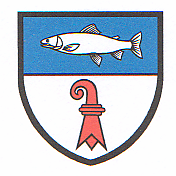 Einwohnergemeinde-Verwaltung BärschwilTel: 061 761 22 10Reservationsgesuch:	Benützung von Gemeindelokalitäten                                                 		(Mehrzweckhalle/Schulhaus – Bärschwil)Gesuchsteller/Verein:Datum/Unterschrift:       Verantwortliche Person	Name:				Adresse:				Telefon:Art der Veranstaltung:Durchführungsdaten:	Tag		Datum              Zeit:  von                   bis Vorbereitungsarbeiten:Anlass:Anlass:Anlass:Aufräumarbeiten/Abgabe:Räumlichkeiten:		(ja/nein)			Turn-/Mehrzweckhalle			Geräteraum (nur Tombola oder Lagerplatz)			Schulküche			Turnplatz	Umkleideraum Keller			Duschen	Werkraum (besondere Bewilligung)			..................................Anlagen/Mobiliar:			(ja/nein)			Stühle/Tische			Geschirr / Festmaterial
			=> bitte Formular „Bestellung Festmaterial“ ausfüllen!!!			Belüftungsanlage			TheaterkulissenZusätzliche Parkplätze:	(ja/nein)Bewilligung der Aufhebung des Parkverbotes an der KirchstrasseAllgemeine BemerkungenDas Reservationsgesuch muss mindestens vier Wochen im Voraus bei der Gemeindeverwaltung eingereicht werden. Für die Benützung der Mehrzweckhalle und übrigen Anlagen wird pro Anlass und Abend/Tag von der Gemeindeverwaltung eine Benützungsgebühr von CHF 100.00 in Rechnung gestellt. Die Lokalitäten des Gemeindehauses stehen den Vereinen unentgeltlich zur Verfügung.Für die Miete des Geschirrs ist die Gemeindeverwaltung zuständig. Die Ausgabe erfolgt über den Schulhauswart. Die Geschirrspülmaschine darf nur nach Rücksprache benutzt werden.AuflagenWährend des ganzen Festanlasses muss die Zufahrt zu den Liegenschaften an der Schulstrasse für die Anwohner gewährleistet sein. Insbesondere dürfen ab dem Gemeindehaus - auf der Schulstrasse - sowie im Bereich des Schulareals keine Autos parkiert werden. Auf dem Parkplatz mit dem Amanz Gressly-Brunnen ist jeweils ein Behindertenparkplatz zu markieren. Parkieren an der Kirchstrasse: Die Parkverbotsignale dürfen erst zwei Stunden vor dem Anlass abgedeckt werden. Die Abdeckungen sind spätestens am folgenden Tag bis 09.00 Uhr zu entfernen. Weitere Auflagen sind im Benützungsreglement für die MZH aufgeführt.Übergabe und Abnahme-Protokoll:Bewilligung					Die Bewilligung wird hiermit erteilt.              Datum:Einwohnergemeindeverwaltung BärschwilKopien gehen an:	 Hauswart, Gemeinderat Ressort Sicherheit, Schule (Lehrerschaft)Abgabe der Räumlichkeiten:Rückgabe der Räumlichkeiten:Bemerkungen: (evtl.sep.Beiblatt)Datum/Unterschrift:Veranstalter:                      Hauswart:Bemerkungen:Datum/Unterschrift:Veranstalter:                         Hauswart:Schlüsselerhalt:Schlüsselrückgabe:   Schlüssel:1  Schulhausschlüssel F1  Schlüssel Gemeinderatszimmer E1  Schlüssel für Raum Sicherungskasten 43070/Aussengatter1  Schlüssel für Schloss Abfallcontainer1  Schlüssel für Fahnenstange1  Schlüssel für Handtuchspender1  Schlüssel für Seifenspender1  Schlüssel für Hygienebeuteldispender 1  Schlüssel für Gemeindehaus (Zylinder aussen) AP 379893Datum/Unterschrift:Veranstalter:Schlüssel:Datum/Unterschrift:Hauswart: